DZIENNICZEK ćwiczeń dietetyki klinicznej III rok studia pierwszego stopniaWiedza, umiejętności i kompetencje dietetykaRegulamin ćwiczeń z Dietetyki Klinicznej Studenci kierunku Dietetyka Wydziału Nauk o Zdrowiu Warszawskiego Uniwersytetu Medycznego są zobowiązani do odbycia 350 godzin ćwiczeń z Dietetyki Klinicznej zgodnie z programem studiów w następujących placówkach:I Katedra i Klinika Kardiologii, Samodzielny Publiczny Szpital Kliniczny, ul. Banacha 1A - 70 godzinII Klinika Położnictwa i Ginekologii, Szpital Kliniczny im. ks. A. Mazowieckiej, ul. Karowa 2, Warszawa – 35 godzinKatedra i Klinika Chorób Wewnętrznych, Nadciśnienia Tętniczego i Angiologii, Samodzielny Publiczny Szpital Kliniczny, ul. Banacha 1A, - 35 godzinKatedra i Klinika Chorób Wewnętrznych i Endokrynologii, Samodzielny Publiczny Szpital Kliniczny, ul. Banacha 1A, – 35 godzinKlinika Neurochirurgii, Samodzielny Publiczny Szpital Kliniczny, ul. Banacha 1A - 35 godzinKlinika Chirurgii Ogólnej i Transplantacyjnej (Bariatra) ul. Nowogrodzka 59, Warszawa – 35 godzinKlinika Neurologii, Samodzielny Publiczny Szpital Kliniczny, ul. Banacha 1A – 35 godzin          ………………………………………………………………………………………….. – 35 godzinKlinika Chirurgii Ogólnej i Transplantacyjnej (Hepatologia), ul. Nowogrodzka 59, Warszawa – 35 godzinKlinika Gastroenterologii i Żywienia Dzieci, Szpital Pediatryczny ul. Żwirki i Wigury 63 A Warszawa – 70 godzinKlinika Medycyny Transplantacyjnej, Nefrologii i Chorób Wewnętrznych, ul. Nowogrodzka 59, Warszawa – 35 godzinKlinika Gastroenterologii i Chorób Przemiany Materii, ul. Banacha 1 – 70 godzinKlinika Chirurgii Ogólnej i Żywienia Klinicznego, ul. Czerniakowska, Warszawa – 35 godzinĆwiczenia z dietetyki klinicznej są realizowane pod kierunkiem osoby prowadzącej, którą może być pracownik Zakładu Dietetyki Klinicznej/Zakładu Żywienia Człowieka/ Kliniki Chirurgii Ogólnej i Żywienia Klinicznego lub opiekun z ramienia zakładu lub kliniki prowadzącej zajęcia.Student ma prawo do:właściwie zorganizowanego procesu kształcenia odpowiedniego do wymagań Uczelni zgodnego z Regulaminem Uczelni, programem kształcenia oraz zasadami higieny pracy,opieki i warunków pobytu zapewniających bezpieczeństwo oraz ochronę i poszanowanie godności osobistej,życzliwego i podmiotowego traktowania w procesie dydaktycznym,konsultacji i pomocy opiekuna zajęć podczas prowadzenia i dokumentowania przebiegu kształcenia,sprawiedliwej, obiektywnej i jawnej oceny, zgodnej z ustalonymi kryteriami,trzydziestominutowej przerwy na posiłek w wyznaczonym przez opiekuna miejscu i czasie.Student ma obowiązek:wykazania odpowiedzialności etycznej,noszenia estetycznego, czystego i wyprasowanego fartucha oraz identyfikatora,punktualnego przychodzenia na zajęcia,przestrzegania obowiązujących procedur w danej placówce,prezentowania aktywnej postawy w stosunku do pacjentów i pracowników placówki,przestrzegania zasad kultury współżycia w zespole i subordynacji wobec przełożonych,systematycznego zaliczania umiejętności zgodnie z indywidualną kartą zaliczeń,przestrzegania tajemnicy zawodowej.Student odbywający ćwiczenia z dietetyki klinicznej i praktykę śródroczną zobowiązany jest do posiadania aktualnej książeczki zdrowia i książeczki Sanepidu oraz obowiązkowego ubezpieczenia od następstw nieszczęśliwych wypadków.Student zobowiązany jest do prowadzenia dzienniczka ćwiczeń.W trakcie ćwiczeń i praktyk Student jest zobowiązany do przestrzegania zaleceń kierownika zakładu lub kliniki będącej miejscem praktyk.Student ponosi odpowiedzialność za szkody majątkowe i osobowe powstałe z jego winy na terenie placówki, w której odbywają się ćwiczenia.W Dzienniczku Student zamieszcza sprawozdanie z każdego dnia praktyki.Nieobecność Studenta na ćwiczeniach może być usprawiedliwiona jedynie formalnym zwolnieniem lekarskim. Student jest zobowiązany odrobić ćwiczenia po wcześniejszym ustaleniu terminu z prowadzącym zajęcia.Studentka ciężarna powinna przedstawić orzeczenie od lekarza specjalisty o możliwości odbywania zajęć oraz pisemną deklarację o osobistym ponoszeniu odpowiedzialności za decyzję kontynuowania ćwiczeń.Na zajęcia studenci nie wnoszą telefonów komórkowych, dyktafonów, aparatów fotograficznych i kamer oraz innych urządzeń multimedialnych.Studentom nie wolno samowolnie opuszczać miejsca ćwiczeń, w sytuacjach koniecznych mogą uzyskać zwolnienie u osoby prowadzącej kształcenie.Zaliczenie ćwiczeń/praktyk jest niezbędne do zaliczenia danego roku studiów.Wpisu zaliczenia ćwiczeń/praktyk do indeksu na podstawie złożonej dokumentacji dokonuje Kierownik Zakładu Dietetyki Klinicznej WUM lub osoba upoważniona przez Kierownika Zakładu Dietetyki Klinicznej.Wszelkie zmiany dotyczące zmian w harmonogramie ćwiczeń/praktyk wymagają pisemnej zgody Kierownika Zakładu Żywienia Człowieka.Cele ćwiczeń z dietetyki klinicznej Zdobywanie i doskonalenie przez studentów umiejętności praktycznych. Pogłębienie i aktualizowanie wiedzy w celu podniesienia kompetencji zawodowych.Wdrożenie do kształcenia ustawicznego.Praktyczne wykorzystanie wiedzy z zakresu żywienia w wybranych jednostkach chorobowych.Student w czasie realizacji ćwiczeń powinien doskonalić umiejętności: propagowania zasad racjonalnego żywienia poprzez udzielanie wskazówek dietetycznych opartych na fizjologicznych i biochemicznych podstawach dietetyki,oceniania wartości energetycznej i odżywczej przykładowych diet stosowanych w codziennym żywieniu pacjentów i ich rodzin,przeprowadzania ukierunkowanego wywiadu z pacjentem i/lub rodziną/opiekunem w celu ustalenia nawyków żywieniowych, sposobu żywienia oraz stylu życia,układania zindywidualizowanych jadłospisów dla pacjentów z różnymi schorzeniami, doboru produktów i potraw do poszczególnych diet,modyfikowania zaplanowanych diet,rozpoznawania i leczenia niedożywienia, zwłaszcza szpitalnego,motywowania pacjentów do przestrzegania zaleconej diety,oceniania efektów stosowania diety,interpretowania wyników badań antropometrycznych i biochemicznych,komunikowania się z pacjentami,udzielania wskazówek dietetycznych rodzicom i układania przykładowych diety dla niemowląt i dzieci,organizowania pogadanek i pokazów żywieniowych dla chorych i ich rodzin,propagowania edukacji żywieniowej,udzielania pierwszej pomocy,współpracy z zespołem,przestrzegania zasad bezpieczeństwa i higieny pracy.Kryteria oceniania wiedzy, umiejętności i kompetencjiOcenianie praktycznej nauki zawodu ma na celu:Nauczenie systematyczności i obowiązkowości.Wyrobienie poczucia odpowiedzialności za własne decyzje.Nauczenie prowadzenia właściwej dokumentacji i systematycznego przygotowywania się do pracy.Sprawdzanie osiągnięć edukacyjnych studentów będzie odbywać się systematycznie, według kryteriów podanych na początku zajęć. Ocena poprawności wykonywania zadań/ćwiczeń może być dokonana na podstawie obserwacji pracy podczas ich wykonywania, opinii pacjenta lub obserwacji grupy. Pod uwagę będzie brany stopień opanowania umiejętności, umiejętność zastosowania teorii w praktyce, właściwa postawa i zachowanie na zajęciach oraz stosowanie technik komunikacji werbalnej i niewerbalnej.Podstawą do uzyskania pozytywnej oceny przez studenta jest poprawne i samodzielne wykonanie ćwiczeń.Potwierdzenie przez opiekuna ćwiczeń wykonania wymienionych czynności…………………………………………………………………………..………………………………Potwierdzenie przez opiekuna praktyk wykonania wymienionych czynności…………………………………………………………………………..……………………………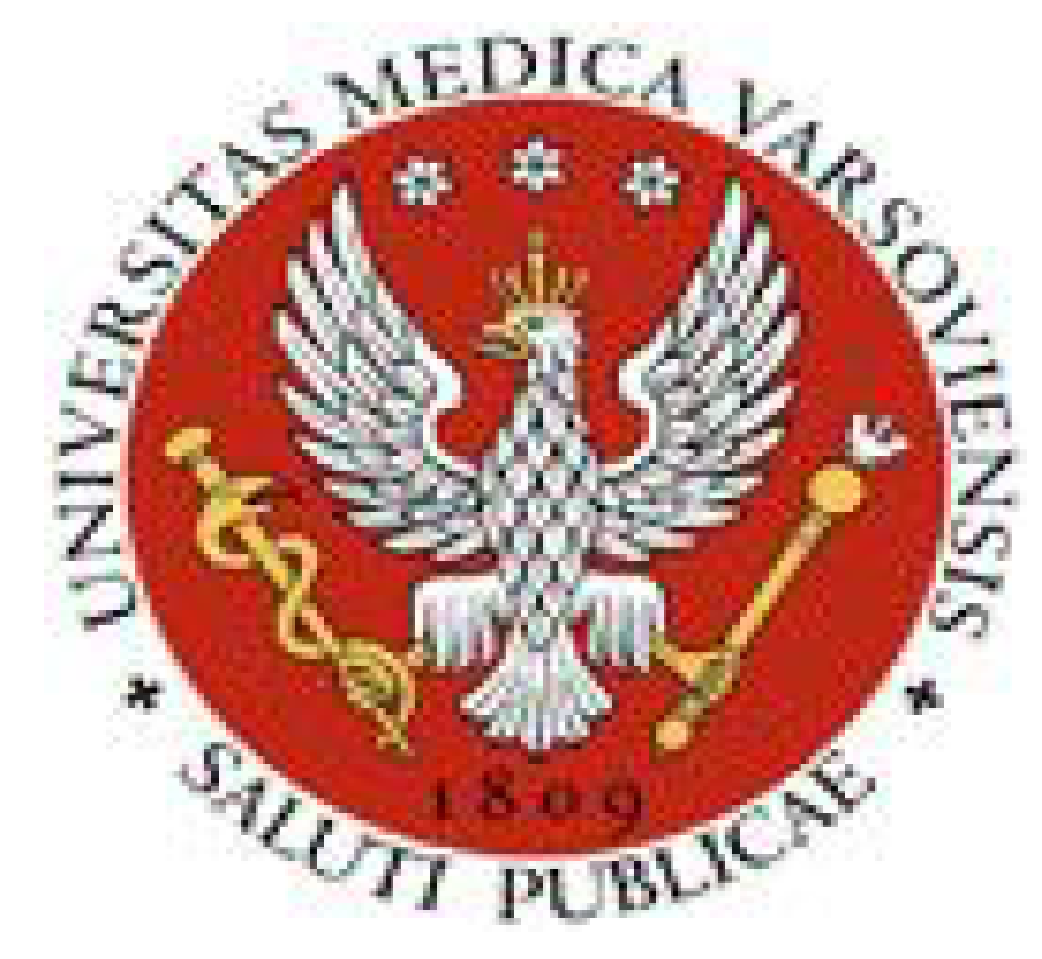 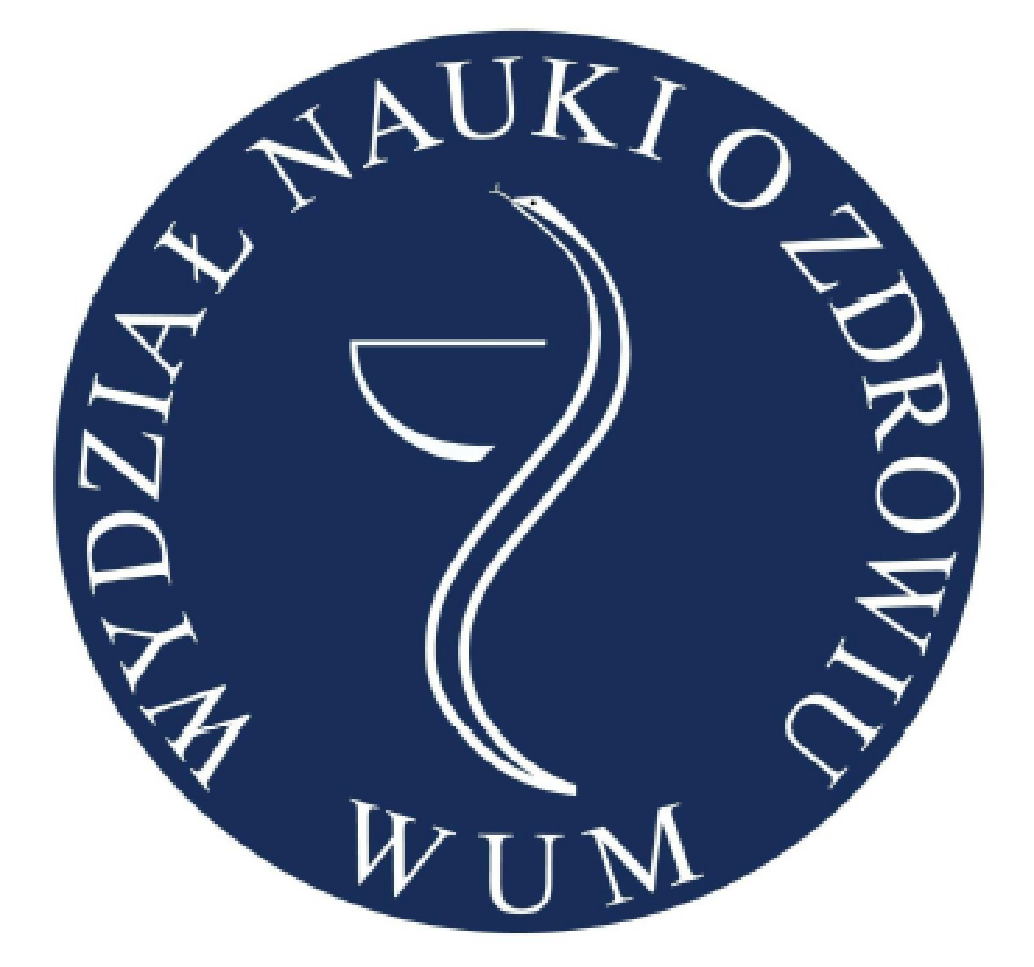  I KATEDRA I KLINIKA KARDIOLOGIILiczba godzin: 70 I KATEDRA I KLINIKA KARDIOLOGIILiczba godzin: 70EFEKTY KSZTAŁCENIAEFEKTY KSZTAŁCENIAEFEKTY KSZTAŁCENIAWIEDZAWIEDZA1Identyfikuje i zapisuje podstawowe dane medyczne, biochemiczne, socjalne i środowiskowe niezbędne do zaplanowania postępowania żywieniowego.Identyfikuje i zapisuje podstawowe dane medyczne, biochemiczne, socjalne i środowiskowe niezbędne do zaplanowania postępowania żywieniowego.2Dokonuje dokładnych kalkulacji: obliczenia zapotrzebowania na składniki odżywcze, energię, wodę, oblicza wartość energetyczną i odżywczą jadłospisów.Dokonuje dokładnych kalkulacji: obliczenia zapotrzebowania na składniki odżywcze, energię, wodę, oblicza wartość energetyczną i odżywczą jadłospisów.3Rozumie i potrafi wyjaśnić podstawy teoretyczne zależności między stanem zdrowia pacjenta a jego sposobem żywienia/stylem życia.Rozumie i potrafi wyjaśnić podstawy teoretyczne zależności między stanem zdrowia pacjenta a jego sposobem żywienia/stylem życia.4Potrafi ocenić sposób żywienia pacjenta.Potrafi ocenić sposób żywienia pacjenta.5Opracowuje jadłospisy/ listy produktów dozwolonych i przeciwwskazanych, które są zgodne z indywidualnymi celami żywieniowymi i mieszczą się w zakresie możliwości gospodarstwa domowego/szpitala/domu pomocy społecznej.Opracowuje jadłospisy/ listy produktów dozwolonych i przeciwwskazanych, które są zgodne z indywidualnymi celami żywieniowymi i mieszczą się w zakresie możliwości gospodarstwa domowego/szpitala/domu pomocy społecznej.6Dokonuje oceny jadłospisów na podstawie ustalonych kryteriów.Dokonuje oceny jadłospisów na podstawie ustalonych kryteriów.7Wykorzystuje znajomość patofizjologii w zaleceniach dietetycznych.Wykorzystuje znajomość patofizjologii w zaleceniach dietetycznych.8Rozpoznaje, zapobiega niedożywieniu, w tym szpitalnemu.Rozpoznaje, zapobiega niedożywieniu, w tym szpitalnemu.9Posługuje się podstawową wiedzą z zakresu anatomii, fizjologii i ontogenezy człowieka.Posługuje się podstawową wiedzą z zakresu anatomii, fizjologii i ontogenezy człowieka.10Rozpoznaje czynniki ryzyka chorób wynikających ze stylu życia.Rozpoznaje czynniki ryzyka chorób wynikających ze stylu życia.11Prawidłowo interpretuje dane biochemiczne i antropometryczne w odniesieniu do standardów kardiologicznych.Prawidłowo interpretuje dane biochemiczne i antropometryczne w odniesieniu do standardów kardiologicznych.12Wykorzystuje dane z oceny stanu odżywienia i sposobu żywienia w celu ustalenia priorytetów dla zaplanowania zmiany diety, zmiany stylu życia.Wykorzystuje dane z oceny stanu odżywienia i sposobu żywienia w celu ustalenia priorytetów dla zaplanowania zmiany diety, zmiany stylu życia.13Stosuje techniki aktywnego słuchania (zachęcanie, wyjaśnianie, parafrazowanie, podsumowanie, ocenianie).Stosuje techniki aktywnego słuchania (zachęcanie, wyjaśnianie, parafrazowanie, podsumowanie, ocenianie).14Wprowadza najlepsze rozwiązania kwestii, którą się zajmuje.Wprowadza najlepsze rozwiązania kwestii, którą się zajmuje.15Dostosowuje metodę edukacji i przygotowuje materiał edukacyjny odpowiedni do potrzeb i możliwości percepcyjnych pacjenta.Dostosowuje metodę edukacji i przygotowuje materiał edukacyjny odpowiedni do potrzeb i możliwości percepcyjnych pacjenta.16Posiada umiejętność wysławiania się.Posiada umiejętność wysławiania się.17Instruuje pacjenta co do realizacji porady dietetycznej, wykorzystując techniki komunikacji dostosowane do indywidualnego pacjenta.Instruuje pacjenta co do realizacji porady dietetycznej, wykorzystując techniki komunikacji dostosowane do indywidualnego pacjenta.18Określa realne cele postępowania żywieniowego w porozumieniu z pacjentem, opiekunem, rodziną lub innymi członkami zespołu terapeutycznego.Określa realne cele postępowania żywieniowego w porozumieniu z pacjentem, opiekunem, rodziną lub innymi członkami zespołu terapeutycznego.19Upowszechnia wiedzę o roli, zadaniach i zawodzie dietetyka.Upowszechnia wiedzę o roli, zadaniach i zawodzie dietetyka.20Posiada podstawową wiedzę z zakresu chorób układu krążenia.Posiada podstawową wiedzę z zakresu chorób układu krążenia.UMIEJĘTNOŚCIUMIEJĘTNOŚCI1Wykonuje pomiar wzrostu, masy ciała, oblicza BMI, interpretuje wynikWykonuje pomiar wzrostu, masy ciała, oblicza BMI, interpretuje wynik2Wykonuje pomiar obwodu pasa, bioder.Wykonuje pomiar obwodu pasa, bioder.3Interpretuje wyniki wybranych badań biochemicznych. Interpretuje wyniki wybranych badań biochemicznych. 4Dokonuje bieżącej i końcowej oceny stanu odżywienia pacjenta.Dokonuje bieżącej i końcowej oceny stanu odżywienia pacjenta.5Planuje edukację żywieniową wspólnie z chorym i jego rodziną.Planuje edukację żywieniową wspólnie z chorym i jego rodziną.6Realizuje edukację żywieniową dostosowaną do potrzeb pacjenta.Realizuje edukację żywieniową dostosowaną do potrzeb pacjenta.7Uzyskuje wymaganą zgodę pacjenta na wykonanie badań stanu odżywienia.Uzyskuje wymaganą zgodę pacjenta na wykonanie badań stanu odżywienia.8Wykazuje zdolność organizowania własnej pracy dostosowanej do przyjętych zaleceń i organizacji pracy w oddziale.Wykazuje zdolność organizowania własnej pracy dostosowanej do przyjętych zaleceń i organizacji pracy w oddziale.9Analizuje dokumentację pacjenta w oddziale szpitalnym np.: badania biochemiczne, historia choroby. Analizuje dokumentację pacjenta w oddziale szpitalnym np.: badania biochemiczne, historia choroby. KOMPETENCJEKOMPETENCJE1Systematycznie wzbogaca wiedzę zawodową i kształtuje umiejętności.Systematycznie wzbogaca wiedzę zawodową i kształtuje umiejętności.2Rzetelnie i dokładnie wykonuje powierzone obowiązki zawodowe.Rzetelnie i dokładnie wykonuje powierzone obowiązki zawodowe.3Szanuje godność i autonomię osób powierzonych opiece.Szanuje godność i autonomię osób powierzonych opiece.4Wykazuje odpowiedzialność moralną za człowieka i wykonywanie zadań zawodowych.Wykazuje odpowiedzialność moralną za człowieka i wykonywanie zadań zawodowych.5Współdziała w ramach zespołu interdyscyplinarnego/grupy studentów.Współdziała w ramach zespołu interdyscyplinarnego/grupy studentów.6Przejawia empatię w relacji z pacjentem i jego rodziną oraz współpracownikami.Przejawia empatię w relacji z pacjentem i jego rodziną oraz współpracownikami.7Przestrzega tajemnicy zawodowej.Przestrzega tajemnicy zawodowej.8Analizuje i ocenia własny poziom wykonywanych czynności.Analizuje i ocenia własny poziom wykonywanych czynności.9Ocenia jakość swojej pracy i szuka możliwości jej poprawienia.Ocenia jakość swojej pracy i szuka możliwości jej poprawienia.10Rozpoznaje własny poziom kompetencji i ograniczenia w praktycznym wykonywaniu zawodu.Rozpoznaje własny poziom kompetencji i ograniczenia w praktycznym wykonywaniu zawodu.11Chroni poufność i bezpieczeństwo informacji podczas ich zbierania, przechowywania, wykorzystywania i upowszechniania.Chroni poufność i bezpieczeństwo informacji podczas ich zbierania, przechowywania, wykorzystywania i upowszechniania.KATEDRA I KLINIKA CHORÓB WEWNĘTRZNYCH, NADCIŚNIENIA TĘTNICZEGO I ANGIOLOGIILiczba godzin: 35KATEDRA I KLINIKA CHORÓB WEWNĘTRZNYCH, NADCIŚNIENIA TĘTNICZEGO I ANGIOLOGIILiczba godzin: 35KATEDRA I KLINIKA CHORÓB WEWNĘTRZNYCH, NADCIŚNIENIA TĘTNICZEGO I ANGIOLOGIILiczba godzin: 35EFEKTY KSZTAŁCENIAEFEKTY KSZTAŁCENIAWIEDZAWIEDZAWIEDZA1Identyfikuje i zapisuje podstawowe dane medyczne, biochemiczne, socjalne i środowiskowe pacjenta niezbędne do zaplanowania postępowania żywieniowego.2Dokonuje dokładnych kalkulacji: oblicza zapotrzebowanie na składniki odżywcze, energię, wodę, oblicza wartość energetyczną i odżywczą jadłospisów.3Rozumie i potrafi wyjaśnić podstawy teoretyczne zależności między stanem zdrowia pacjenta a jego sposobem żywienia/stylem życia.4Potrafi ocenić sposób żywienia pacjenta.5Opracowuje jadłospisy/ listy produktów dozwolonych i przeciwwskazanych, które są zgodne z indywidualnymi celami żywieniowymi i mieszczą się w zakresie możliwości gospodarstwa domowego/szpitala/domu pomocy społecznej.6Rozpoznaje, zapobiega niedożywieniu, w tym niedożywieniu szpitalnemu.7Posługuje się podstawową wiedzą z zakresu anatomii, fizjologii i ontogenezy człowieka.8Rozpoznaje czynniki ryzyka chorób wynikających ze stylu życia.9Prawidłowo interpretuje dane biochemiczne i antropometryczne w odniesieniu do norm/wartości referencyjnych.10Wykorzystuje informacje z oceny stanu odżywienia i sposobu żywienia w celu ustalenia priorytetów dla zaplanowania modyfikacji diety, zmiany stylu życia.11Stosuje techniki aktywnego słuchania (zachęcanie, wyjaśnianie, parafrazowanie, podsumowanie, ocenianie).12Analizuje i opracowuje potencjalne możliwości poprawy nieprawidłowości dotyczących sposobu odżywiania pacjenta.13Dostosowuje metodę edukacji do potrzeb i możliwości percepcyjnych pacjenta.14Posiada umiejętność prawidłowego wysławiania się.15Instruuje pacjenta co do realizacji porady dietetycznej, wykorzystując techniki komunikacji dostosowane do indywidualnego pacjenta.UMIEJĘTNOŚCIUMIEJĘTNOŚCIUMIEJĘTNOŚCI1Wykonuje pomiary wysokości, masy ciała, oblicza BMI, interpretuje wynik.2Wykonuje pomiar obwodu pasa, bioder, oblicza WHR.3Dokonuje oceny stanu odżywienia pacjenta.4Realizuje edukację żywieniową dostosowaną do potrzeb i możliwości pacjenta.5Wykazuje zdolność organizowania własnej pracy dostosowanej do przyjętych zaleceń i organizacji pracy w oddziale.6Analizuje dokumentację pacjenta w oddziale szpitalnym np.: badania biochemiczne, historia choroby. 7Uzyskuje wymaganą zgodę pacjenta na wykonanie badań stanu odżywienia.KOMPETENCJEKOMPETENCJEKOMPETENCJE1Rzetelnie i dokładnie wykonuje powierzone obowiązki zawodowe.2Szanuje godność i autonomię osób powierzonych opiece.3Współdziała w ramach zespołu interdyscyplinarnego/grupy studentów.4Przejawia empatię w relacji z pacjentem i jego rodziną oraz współpracownikami.5Przestrzega tajemnicy zawodowej.KATEDRA I KLINIKA CHORÓB WEWNĘTRZNYCH I ENDOKRYNOLOGIILiczba godzin: 35                                                                    KATEDRA I KLINIKA CHORÓB WEWNĘTRZNYCH I ENDOKRYNOLOGIILiczba godzin: 35                                                                    EFEKTY KSZTAŁCENIAEFEKTY KSZTAŁCENIAEFEKTY KSZTAŁCENIAWIEDZAWIEDZA1Dokonuje dokładnych kalkulacji: obliczenia zapotrzebowania na składniki odżywcze, energię, wodę, oblicza wartość energetyczną i odżywczą jadłospisów.Dokonuje dokładnych kalkulacji: obliczenia zapotrzebowania na składniki odżywcze, energię, wodę, oblicza wartość energetyczną i odżywczą jadłospisów.2Potrafi ocenić sposób żywienia pacjenta oraz prawidłowo interpretować dane biochemiczne i antropometryczne.Potrafi ocenić sposób żywienia pacjenta oraz prawidłowo interpretować dane biochemiczne i antropometryczne.3Opracowuje jadłospisy/ listy produktów dozwolonych i przeciwwskazanych, które są zgodne z indywidualnymi zaleceniami żywieniowymi.Opracowuje jadłospisy/ listy produktów dozwolonych i przeciwwskazanych, które są zgodne z indywidualnymi zaleceniami żywieniowymi.4Dokonuje oceny jadłospisów na podstawie ustalonych kryteriów i potrafi oszacować ich wartość energetyczną i odżywczą.Dokonuje oceny jadłospisów na podstawie ustalonych kryteriów i potrafi oszacować ich wartość energetyczną i odżywczą.5Wykorzystuje znajomość patofizjologii w zaleceniach dietetycznych.Wykorzystuje znajomość patofizjologii w zaleceniach dietetycznych.6Dostosowuje metodę i przygotowuje materiał edukacyjny odpowiedni do zdolności percepcyjnej pacjenta.Dostosowuje metodę i przygotowuje materiał edukacyjny odpowiedni do zdolności percepcyjnej pacjenta.7Określa realne cele postępowania żywieniowego w porozumieniu z pacjentem, opiekunem, rodziną lub innymi członkami zespołu terapeutycznego.Określa realne cele postępowania żywieniowego w porozumieniu z pacjentem, opiekunem, rodziną lub innymi członkami zespołu terapeutycznego.UMIEJĘTNOŚCIUMIEJĘTNOŚCI1Wykonuje pomiar wzrostu, masy ciała, oblicza BMI, interpretuje wynik.Wykonuje pomiar wzrostu, masy ciała, oblicza BMI, interpretuje wynik.2Interpretuje wyniki wybranych badań biochemicznych. Interpretuje wyniki wybranych badań biochemicznych. 3Dokonuje bieżącej i końcowej oceny stanu odżywienia pacjenta.Dokonuje bieżącej i końcowej oceny stanu odżywienia pacjenta.4Planuje edukację żywieniową wspólnie z chorym i jego rodziną.Planuje edukację żywieniową wspólnie z chorym i jego rodziną.5Analizuje dokumentację pacjenta w oddziale szpitalnym np.: badania biochemiczne, historia choroby. Analizuje dokumentację pacjenta w oddziale szpitalnym np.: badania biochemiczne, historia choroby. KOMPETENCJEKOMPETENCJE1Rzetelnie i dokładnie wykonuje powierzone obowiązki.Rzetelnie i dokładnie wykonuje powierzone obowiązki.2Szanuje godność i autonomię powierzonych opiece pacjentów.Szanuje godność i autonomię powierzonych opiece pacjentów.3Współdziała w ramach zespołu interdyscyplinarnego/grupy studentów.Współdziała w ramach zespołu interdyscyplinarnego/grupy studentów.4Przejawia empatię w relacji z pacjentem i jego rodziną oraz współpracownikami.Przejawia empatię w relacji z pacjentem i jego rodziną oraz współpracownikami.5Chroni rzetelność, wiarygodność i autentyczność zapisów.Chroni rzetelność, wiarygodność i autentyczność zapisów.KLINIKA NEUROCHIRURGIILiczba godzin: 35                                                                             KLINIKA NEUROCHIRURGIILiczba godzin: 35                                                                             EFEKTY KSZTAŁCENIAEFEKTY KSZTAŁCENIAEFEKTY KSZTAŁCENIAWIEDZAWIEDZA1Identyfikuje i zapisuje co najmniej podstawowe dane medyczne, biochemiczne, socjalne i środowiskowe niezbędne do zaplanowania postępowania żywieniowego.Identyfikuje i zapisuje co najmniej podstawowe dane medyczne, biochemiczne, socjalne i środowiskowe niezbędne do zaplanowania postępowania żywieniowego.2Dokonuje dokładnych kalkulacji: obliczenia zapotrzebowania na składniki odżywcze, energię, wodęDokonuje dokładnych kalkulacji: obliczenia zapotrzebowania na składniki odżywcze, energię, wodę3Rozumie i potrafi wyjaśnić podstawy teoretyczne zależności między stanem zdrowia pacjenta a jego sposobem żywienia/stylem życia.Rozumie i potrafi wyjaśnić podstawy teoretyczne zależności między stanem zdrowia pacjenta a jego sposobem żywienia/stylem życia.4Analizuje sposób żywienia pacjenta.Analizuje sposób żywienia pacjenta.5Opracowuje jadłospisy/ listy produktów dozwolonych i przeciwwskazanych, które są zgodne z indywidualnymi celami żywieniowymi i mieszczą się w zakresie możliwości gospodarstwa domowego/szpitala/domu pomocy społecznej.Opracowuje jadłospisy/ listy produktów dozwolonych i przeciwwskazanych, które są zgodne z indywidualnymi celami żywieniowymi i mieszczą się w zakresie możliwości gospodarstwa domowego/szpitala/domu pomocy społecznej.6Rozpoznaje czynniki ryzyka zaburzeń stanu odżywienia. Rozpoznaje czynniki ryzyka zaburzeń stanu odżywienia. 7Wykorzystuje znajomość patofizjologii w zaleceniach dietetycznych.Wykorzystuje znajomość patofizjologii w zaleceniach dietetycznych.8Prawidłowo interpretuje dane biochemiczne i antropometryczne w odniesieniu do standardów.Prawidłowo interpretuje dane biochemiczne i antropometryczne w odniesieniu do standardów.9Wykorzystuje dane z oceny stanu odżywienia i sposobu żywienia w celu ustalenia priorytetów dla zaplanowania zmiany diety, zmiany stylu życia.Wykorzystuje dane z oceny stanu odżywienia i sposobu żywienia w celu ustalenia priorytetów dla zaplanowania zmiany diety, zmiany stylu życia.10Opracowuje i analizuje potencjalne rozwiązania problemu, wprowadzając najlepsze możliwe rozwiązanie zgodne z zasadą EBM w dietetyce.Opracowuje i analizuje potencjalne rozwiązania problemu, wprowadzając najlepsze możliwe rozwiązanie zgodne z zasadą EBM w dietetyce.11Uzasadnia jako członek zespołu żywieniowego wybór swojego postępowania, w tym wybór preparatów przemysłowych do żywienia doustnego i/lub dojelitowego.  Uzasadnia jako członek zespołu żywieniowego wybór swojego postępowania, w tym wybór preparatów przemysłowych do żywienia doustnego i/lub dojelitowego.  12Dostosowuje metodę i przygotowuje materiał edukacyjny, odpowiednio do zdolności percepcyjnej pacjenta.Dostosowuje metodę i przygotowuje materiał edukacyjny, odpowiednio do zdolności percepcyjnej pacjenta.13Instruuje pacjenta co do realizacji porady dietetycznej, wykorzystując techniki komunikacji dostosowane do indywidualnego pacjenta.Instruuje pacjenta co do realizacji porady dietetycznej, wykorzystując techniki komunikacji dostosowane do indywidualnego pacjenta.14Określa realne cele postępowania żywieniowego w porozumieniu z pacjentem, opiekunem, rodziną lub innymi członkami zespołu terapeutycznego.Określa realne cele postępowania żywieniowego w porozumieniu z pacjentem, opiekunem, rodziną lub innymi członkami zespołu terapeutycznego.UMIEJĘTNOŚCIUMIEJĘTNOŚCI1Uzyskuje wymaganą zgodę pacjenta na wykonanie badań stanu odżywienia.Uzyskuje wymaganą zgodę pacjenta na wykonanie badań stanu odżywienia.2Dokonuje przesiewowej i pogłębionej oceny stanu odżywienia pacjenta.Dokonuje przesiewowej i pogłębionej oceny stanu odżywienia pacjenta.3Wykonuje podstawowe pomiary antropometryczne i badania składu ciała oraz interpretuje wyniki.Wykonuje podstawowe pomiary antropometryczne i badania składu ciała oraz interpretuje wyniki.4Interpretuje wyniki wybranych badań biochemicznych.Interpretuje wyniki wybranych badań biochemicznych.5Dokonuje analizy trudności w komunikacji z pacjentem neurochirurgicznym i określa możliwe sposoby ich przezwyciężenia.Dokonuje analizy trudności w komunikacji z pacjentem neurochirurgicznym i określa możliwe sposoby ich przezwyciężenia.6Analizuje dokumentację pacjenta w oddziale szpitalnym np.: badania biochemiczne, historia choroby.Analizuje dokumentację pacjenta w oddziale szpitalnym np.: badania biochemiczne, historia choroby.7Prowadzi rzetelnie dokumentację swojej pracy.Prowadzi rzetelnie dokumentację swojej pracy.8Przeprowadza całościową ocenę pacjenta neurochirurgicznego z uwzględnieniem czynników wpływających na stan odżywienia i sposób odżywiania się pacjenta. Przeprowadza całościową ocenę pacjenta neurochirurgicznego z uwzględnieniem czynników wpływających na stan odżywienia i sposób odżywiania się pacjenta. 9Przeprowadza ocenę sposobu żywienia pacjenta z uwzględnieniem problemów występujących u pacjenta neurochirurgicznego. Przeprowadza ocenę sposobu żywienia pacjenta z uwzględnieniem problemów występujących u pacjenta neurochirurgicznego. 10Układa zalecenia żywieniowe dla pacjenta z uwzględnieniem choroby podstawowej i chorób współistniejących. Układa zalecenia żywieniowe dla pacjenta z uwzględnieniem choroby podstawowej i chorób współistniejących. 11Realizuje edukację żywieniową dostosowaną do potrzeb pacjenta.Realizuje edukację żywieniową dostosowaną do potrzeb pacjenta.12Organizuje własną pracę dostosowaną do przyjętych zaleceń i organizacji pracy w oddziale.Organizuje własną pracę dostosowaną do przyjętych zaleceń i organizacji pracy w oddziale.13Pewnie wypełnia zadania dietetyka.Pewnie wypełnia zadania dietetyka.14Rozpoznaje, zapobiega niedożywieniu, w tym niedożywieniu szpitalnemuRozpoznaje, zapobiega niedożywieniu, w tym niedożywieniu szpitalnemu15Tworzy plan postępowania dietetycznego u pacjenta z uwzględnieniem suplementacji diety preparatami do żywienia doustnego i/lub dojelitowego.Tworzy plan postępowania dietetycznego u pacjenta z uwzględnieniem suplementacji diety preparatami do żywienia doustnego i/lub dojelitowego.KOMPETENCJEKOMPETENCJE1Systematycznie wzbogaca wiedzę zawodową i kształtuje umiejętności.Systematycznie wzbogaca wiedzę zawodową i kształtuje umiejętności.2Rzetelnie i dokładnie wykonuje powierzone obowiązki zawodowe.Rzetelnie i dokładnie wykonuje powierzone obowiązki zawodowe.3Przestrzega zasad etyki w kontakcie z pacjentem.Przestrzega zasad etyki w kontakcie z pacjentem.4Przejawia empatię w relacji z pacjentem i jego rodziną oraz współpracownikami.Przejawia empatię w relacji z pacjentem i jego rodziną oraz współpracownikami.5Współdziała w ramach zespołu interdyscyplinarnego/grupy studentów.Współdziała w ramach zespołu interdyscyplinarnego/grupy studentów.6Przestrzega tajemnicy zawodowej.Przestrzega tajemnicy zawodowej.7Chroni rzetelność, wiarygodność i autentyczność zapisów.Chroni rzetelność, wiarygodność i autentyczność zapisów.KATEDRA I KLINIKA CHIRURGII OGÓLNEJ I TRANSPLANTACYJNEJ (BARIATRIA)Liczba godzin: 35                                                                                 KATEDRA I KLINIKA CHIRURGII OGÓLNEJ I TRANSPLANTACYJNEJ (BARIATRIA)Liczba godzin: 35                                                                                 KATEDRA I KLINIKA CHIRURGII OGÓLNEJ I TRANSPLANTACYJNEJ (BARIATRIA)Liczba godzin: 35                                                                                 KATEDRA I KLINIKA CHIRURGII OGÓLNEJ I TRANSPLANTACYJNEJ (BARIATRIA)Liczba godzin: 35                                                                                 KATEDRA I KLINIKA CHIRURGII OGÓLNEJ I TRANSPLANTACYJNEJ (BARIATRIA)Liczba godzin: 35                                                                                 KATEDRA I KLINIKA CHIRURGII OGÓLNEJ I TRANSPLANTACYJNEJ (BARIATRIA)Liczba godzin: 35                                                                                 KATEDRA I KLINIKA CHIRURGII OGÓLNEJ I TRANSPLANTACYJNEJ (BARIATRIA)Liczba godzin: 35                                                                                 KATEDRA I KLINIKA CHIRURGII OGÓLNEJ I TRANSPLANTACYJNEJ (BARIATRIA)Liczba godzin: 35                                                                                 KATEDRA I KLINIKA CHIRURGII OGÓLNEJ I TRANSPLANTACYJNEJ (BARIATRIA)Liczba godzin: 35                                                                                 KATEDRA I KLINIKA CHIRURGII OGÓLNEJ I TRANSPLANTACYJNEJ (BARIATRIA)Liczba godzin: 35                                                                                 KATEDRA I KLINIKA CHIRURGII OGÓLNEJ I TRANSPLANTACYJNEJ (BARIATRIA)Liczba godzin: 35                                                                                 KATEDRA I KLINIKA CHIRURGII OGÓLNEJ I TRANSPLANTACYJNEJ (BARIATRIA)Liczba godzin: 35                                                                                 KATEDRA I KLINIKA CHIRURGII OGÓLNEJ I TRANSPLANTACYJNEJ (BARIATRIA)Liczba godzin: 35                                                                                 KATEDRA I KLINIKA CHIRURGII OGÓLNEJ I TRANSPLANTACYJNEJ (BARIATRIA)Liczba godzin: 35                                                                                 EFEKTY KSZTAŁCENIAEFEKTY KSZTAŁCENIAEFEKTY KSZTAŁCENIASTOPIEŃ OSIĄGNIĘCIA EFEKTU (właściwe zakreślić)STOPIEŃ OSIĄGNIĘCIA EFEKTU (właściwe zakreślić)STOPIEŃ OSIĄGNIĘCIA EFEKTU (właściwe zakreślić)STOPIEŃ OSIĄGNIĘCIA EFEKTU (właściwe zakreślić)STOPIEŃ OSIĄGNIĘCIA EFEKTU (właściwe zakreślić)STOPIEŃ OSIĄGNIĘCIA EFEKTU (właściwe zakreślić)STOPIEŃ OSIĄGNIĘCIA EFEKTU (właściwe zakreślić)STOPIEŃ OSIĄGNIĘCIA EFEKTU (właściwe zakreślić)STOPIEŃ OSIĄGNIĘCIA EFEKTU (właściwe zakreślić)STOPIEŃ OSIĄGNIĘCIA EFEKTU (właściwe zakreślić)STOPIEŃ OSIĄGNIĘCIA EFEKTU (właściwe zakreślić)WIEDZAWIEDZAWIEDZAWIEDZAWIEDZAWIEDZAWIEDZAWIEDZAWIEDZAWIEDZAWIEDZAWIEDZAWIEDZAWIEDZA1Dokonuje dokładnych kalkulacji: obliczenia zapotrzebowania na składniki odżywcze, na energię, na wodę, oblicza wartość energetyczną i odżywczą jadłospisów szpitalnych i zwyczajowych pacjentów.Dokonuje dokładnych kalkulacji: obliczenia zapotrzebowania na składniki odżywcze, na energię, na wodę, oblicza wartość energetyczną i odżywczą jadłospisów szpitalnych i zwyczajowych pacjentów.554+4+443+3+3322Rozumie i potrafi wyjaśnić podstawy teoretyczne zależności między stanem zdrowia pacjenta a jego sposobem żywienia/stylem życia.Rozumie i potrafi wyjaśnić podstawy teoretyczne zależności między stanem zdrowia pacjenta a jego sposobem żywienia/stylem życia.554+4+443+3+3323Potrafi ocenić sposób żywienia pacjenta na podstawie ustalonych kryteriów.Potrafi ocenić sposób żywienia pacjenta na podstawie ustalonych kryteriów.554+4+443+3+3324Potrafi rozpoznać niedożywienie u chorego z otyłością olbrzymią.Potrafi rozpoznać niedożywienie u chorego z otyłością olbrzymią.554+4+443+3+3325Posługuje się podstawową wiedzą z zakresu anatomii, fizjologii i ontogenezy człowieka.Posługuje się podstawową wiedzą z zakresu anatomii, fizjologii i ontogenezy człowieka.554+4+443+3+3326Rozpoznaje czynniki ryzyka chorób wynikających ze stylu życia.Rozpoznaje czynniki ryzyka chorób wynikających ze stylu życia.554+4+443+3+3327Prawidłowo interpretuje dane biochemiczne i antropometryczne w odniesieniu do standardów.Prawidłowo interpretuje dane biochemiczne i antropometryczne w odniesieniu do standardów.554+4+443+3+3328Zna podstawowe zasady organizacji żywienia w szpitalach.Zna podstawowe zasady organizacji żywienia w szpitalach.554+4+443+3+3329Rozumie wpływ otyłości i innych zaburzeń metabolicznych na stan odżywienia pacjenta.Rozumie wpływ otyłości i innych zaburzeń metabolicznych na stan odżywienia pacjenta.554+4+443+3+332UMIEJĘTNOŚCIUMIEJĘTNOŚCIUMIEJĘTNOŚCIUMIEJĘTNOŚCIUMIEJĘTNOŚCIUMIEJĘTNOŚCIUMIEJĘTNOŚCIUMIEJĘTNOŚCIUMIEJĘTNOŚCIUMIEJĘTNOŚCIUMIEJĘTNOŚCIUMIEJĘTNOŚCIUMIEJĘTNOŚCIUMIEJĘTNOŚCI1Wykonuje pomiar wzrostu, masy ciała, pasa, bioder, oblicza BMI, interpretuje wynik.554+4+443+3+33222Dokonuje oceny stanu odżywienia pacjenta554+4+443+3+33223Uzyskuje wymaganą zgodę pacjenta na wykonanie badań stanu odżywienia.554+4+443+3+33224Wykazuje zdolność organizowania własnej pracy dostosowanej do przyjętych zaleceń i organizacji pracy w oddziale.554+4+443+3+33225Analizuje i interpretuje dokumentację pacjenta w oddziale szpitalnym np.: badania biochemiczne, historia choroby. 554+4+443+3+33226Wykorzystuje wyniki badań laboratoryjnych i antropometrycznych w planowaniu żywienia.554+4+443+3+33227Przygotowuje zalecenia dietetyczne (w tym opracowuje jadłospisy/listy produktów dozwolonych i przeciwwskazanych), które są zgodne ze stanem zdrowia chorego, jego indywidualnym zapotrzebowaniem, a także dostosowane do zdolności percepcyjnej pacjenta i możliwości jego gospodarstwa domowego/szpitala.554+4+443+3+33228Przeprowadza wywiad żywieniowy.554+4+443+3+3322KOMPETENCJEKOMPETENCJEKOMPETENCJEKOMPETENCJEKOMPETENCJEKOMPETENCJEKOMPETENCJEKOMPETENCJEKOMPETENCJEKOMPETENCJEKOMPETENCJEKOMPETENCJEKOMPETENCJEKOMPETENCJE1Rzetelnie i dokładnie wykonuje powierzone obowiązki zawodowe.554+4+443+3+33222Szanuje godność i przestrzega autonomię osób powierzonych opiece.554+4+443+3+33223Współdziała w ramach zespołu interdyscyplinarnego/grupy studentów.554+4+443+3+33226Przestrzega zasad etyki zawodowej i tajemnicy obowiązującej pracowników ochrony zdrowia.554+4+443+3+3322KLINIKA MEDYCYNY TRANSPLANTACYJNEJ, NEFROLOGII I CHORÓB WEWNĘTRZNYCHLiczba godzin: 35                                                                  KLINIKA MEDYCYNY TRANSPLANTACYJNEJ, NEFROLOGII I CHORÓB WEWNĘTRZNYCHLiczba godzin: 35                                                                  EFEKTY KSZTAŁCENIAEFEKTY KSZTAŁCENIAEFEKTY KSZTAŁCENIAWIEDZAWIEDZA1Identyfikuje i zapisuje co najmniej podstawowe dane medyczne, biochemiczne, socjalne i środowiskowe niezbędne do zaplanowania postępowania żywieniowego.Identyfikuje i zapisuje co najmniej podstawowe dane medyczne, biochemiczne, socjalne i środowiskowe niezbędne do zaplanowania postępowania żywieniowego.2Dokonuje dokładnych kalkulacji: obliczenia zapotrzebowania na składniki odżywcze, energię, wodę, oblicza wartość energetyczną i odżywczą jadłospisów.Dokonuje dokładnych kalkulacji: obliczenia zapotrzebowania na składniki odżywcze, energię, wodę, oblicza wartość energetyczną i odżywczą jadłospisów.3Rozumie i potrafi wyjaśnić podstawy teoretyczne zależności między stanem zdrowia pacjenta a jego sposobem żywienia/stylem życia.Rozumie i potrafi wyjaśnić podstawy teoretyczne zależności między stanem zdrowia pacjenta a jego sposobem żywienia/stylem życia.4Potrafi ocenić sposób żywienia pacjenta.Potrafi ocenić sposób żywienia pacjenta.5Opracowuje jadłospisy/ listy produktów dozwolonych i przeciwwskazanych, które są zgodne z indywidualnymi celami żywieniowymi i mieszczą się w zakresie możliwości gospodarstwa domowego/szpitala/domu pomocy społecznej.Opracowuje jadłospisy/ listy produktów dozwolonych i przeciwwskazanych, które są zgodne z indywidualnymi celami żywieniowymi i mieszczą się w zakresie możliwości gospodarstwa domowego/szpitala/domu pomocy społecznej.6Dokonuje oceny jadłospisów na podstawie ustalonych kryteriówDokonuje oceny jadłospisów na podstawie ustalonych kryteriów7Wykorzystuje znajomość patofizjologii w zaleceniach dietetycznych.Wykorzystuje znajomość patofizjologii w zaleceniach dietetycznych.8Potrafi oszacować wartość energetyczną i odżywczą diety.Potrafi oszacować wartość energetyczną i odżywczą diety.9Dokonuje oceny jadłospisów na podstawie ustalonych kryteriów.Dokonuje oceny jadłospisów na podstawie ustalonych kryteriów.10Rozpoznaje, zapobiega niedożywieniu, w tym niedożywieniu szpitalnemu.Rozpoznaje, zapobiega niedożywieniu, w tym niedożywieniu szpitalnemu.11Posługuje się podstawową wiedzą z zakresu anatomii, fizjologii i ontogenezy człowieka.Posługuje się podstawową wiedzą z zakresu anatomii, fizjologii i ontogenezy człowieka.12Rozpoznaje czynniki ryzyka chorób wynikających ze stylu życia.Rozpoznaje czynniki ryzyka chorób wynikających ze stylu życia.13Prawidłowo interpretuje dane biochemiczne i antropometryczne w odniesieniu do standardówPrawidłowo interpretuje dane biochemiczne i antropometryczne w odniesieniu do standardów14Dostosowuje metodę i przygotowuje materiał edukacyjny odpowiedni do zdolności percepcyjnej pacjenta.Dostosowuje metodę i przygotowuje materiał edukacyjny odpowiedni do zdolności percepcyjnej pacjenta.15Wykorzystuje dane z oceny stanu odżywienia i sposobu żywienia w celu ustalenia priorytetów dla zaplanowania zmiany diety, zmiany stylu życia.Wykorzystuje dane z oceny stanu odżywienia i sposobu żywienia w celu ustalenia priorytetów dla zaplanowania zmiany diety, zmiany stylu życia.16Stosuje techniki aktywnego słuchania (zachęcanie, wyjaśnianie, parafrazowanie, podsumowanie, ocenianie).Stosuje techniki aktywnego słuchania (zachęcanie, wyjaśnianie, parafrazowanie, podsumowanie, ocenianie).17Opracowuje i analizuje potencjalne rozwiązania kwestii.Opracowuje i analizuje potencjalne rozwiązania kwestii.18Wprowadza najlepsze rozwiązania kwestii, którą się zajmuje.Wprowadza najlepsze rozwiązania kwestii, którą się zajmuje.19Określa realne cele postępowania żywieniowego w porozumieniu z pacjentem, opiekunem, rodziną lub innymi członkami zespołu terapeutycznego.Określa realne cele postępowania żywieniowego w porozumieniu z pacjentem, opiekunem, rodziną lub innymi członkami zespołu terapeutycznego.20Upowszechnia wiedzę o roli, zadaniach i zawodzie dietetyka.Upowszechnia wiedzę o roli, zadaniach i zawodzie dietetyka.UMIEJĘTNOŚCIUMIEJĘTNOŚCI1Wykonuje pomiar wzrostu, masy ciała, oblicza BMI, interpretuje wynik.Wykonuje pomiar wzrostu, masy ciała, oblicza BMI, interpretuje wynik.2Wykonuje pomiar obwodu pasa, bioder.Wykonuje pomiar obwodu pasa, bioder.3Interpretuje wyniki wybranych badań biochemicznych. Interpretuje wyniki wybranych badań biochemicznych. 4Dokonuje bieżącej i końcowej oceny stanu odżywienia pacjenta.Dokonuje bieżącej i końcowej oceny stanu odżywienia pacjenta.5Planuje edukację żywieniową wspólnie z chorym i jego rodziną.Planuje edukację żywieniową wspólnie z chorym i jego rodziną.6Realizuje edukację żywieniową dostosowaną do potrzeb pacjenta.Realizuje edukację żywieniową dostosowaną do potrzeb pacjenta.7Uzyskuje wymaganą zgodę pacjenta na wykonanie badań stanu odżywienia.Uzyskuje wymaganą zgodę pacjenta na wykonanie badań stanu odżywienia.8Dokonuje analizy trudności w komunikacji z pacjentem w podeszłym wieku i określa możliwe sposoby ich przezwyciężenia.Dokonuje analizy trudności w komunikacji z pacjentem w podeszłym wieku i określa możliwe sposoby ich przezwyciężenia.9Wykazuje zdolność organizowania własnej pracy dostosowanej do przyjętych zaleceń i organizacji pracy w oddziale.Wykazuje zdolność organizowania własnej pracy dostosowanej do przyjętych zaleceń i organizacji pracy w oddziale.10Analizuje dokumentację żywienia występującą w oddziale tj.: dzienny raport żywieniowy z podziałem na poszczególne diety.Analizuje dokumentację żywienia występującą w oddziale tj.: dzienny raport żywieniowy z podziałem na poszczególne diety.11Analizuje dokumentację pacjenta w oddziale szpitalnym np.: badania biochemiczne, historia choroby. Analizuje dokumentację pacjenta w oddziale szpitalnym np.: badania biochemiczne, historia choroby. KOMPETENCJEKOMPETENCJE1Systematycznie wzbogaca wiedzę zawodową i kształtuje umiejętności.Systematycznie wzbogaca wiedzę zawodową i kształtuje umiejętności.2Rzetelnie i dokładnie wykonuje powierzone obowiązki zawodowe.Rzetelnie i dokładnie wykonuje powierzone obowiązki zawodowe.3Szanuje godność i autonomię osób powierzonych opiece.Szanuje godność i autonomię osób powierzonych opiece.4Wykazuje odpowiedzialność moralną za człowieka i wykonywanie zadań zawodowych.Wykazuje odpowiedzialność moralną za człowieka i wykonywanie zadań zawodowych.5Współdziała w ramach zespołu interdyscyplinarnego/grupy studentów.Współdziała w ramach zespołu interdyscyplinarnego/grupy studentów.6Przejawia empatię w relacji z pacjentem i jego rodziną oraz współpracownikami.Przejawia empatię w relacji z pacjentem i jego rodziną oraz współpracownikami.7Przestrzega tajemnicy zawodowej.Przestrzega tajemnicy zawodowej.8Analizuje i ocenia własny poziom wykonywanych czynności.Analizuje i ocenia własny poziom wykonywanych czynności.9Ocenia jakość swojej pracy i szuka możliwości jej poprawienia.Ocenia jakość swojej pracy i szuka możliwości jej poprawienia.10Rozpoznaje własny poziom kompetencji i ograniczenia w praktycznym wykonywaniu zawodu.Rozpoznaje własny poziom kompetencji i ograniczenia w praktycznym wykonywaniu zawodu.11Chroni poufność i bezpieczeństwo informacji podczas ich zbierania, przechowywania, wykorzystywania i upowszechniania.Chroni poufność i bezpieczeństwo informacji podczas ich zbierania, przechowywania, wykorzystywania i upowszechniania.12Chroni rzetelność, wiarygodność i autentyczność zapisów.Chroni rzetelność, wiarygodność i autentyczność zapisów.KLINIKA POŁOŻNICTWA I GINEKOLOGIILiczba godzin: 35                                                 KLINIKA POŁOŻNICTWA I GINEKOLOGIILiczba godzin: 35                                                 EFEKTY KSZTAŁCENIAEFEKTY KSZTAŁCENIAEFEKTY KSZTAŁCENIAWIEDZAWIEDZA1Identyfikuje i zapisuje co najmniej podstawowe dane medyczne, biochemiczne, socjalne i środowiskowe niezbędne do zaplanowania postępowania żywieniowegoIdentyfikuje i zapisuje co najmniej podstawowe dane medyczne, biochemiczne, socjalne i środowiskowe niezbędne do zaplanowania postępowania żywieniowego2Dokonuje dokładnych kalkulacji: obliczenia zapotrzebowania na składniki odżywcze, energię, wodę, oblicza wartość energetyczną i odżywczą jadłospisówDokonuje dokładnych kalkulacji: obliczenia zapotrzebowania na składniki odżywcze, energię, wodę, oblicza wartość energetyczną i odżywczą jadłospisów3Opracowuje jadłospisy/ listy produktów dozwolonych i przeciwwskazanych, które są zgodne z indywidualnymi celami żywieniowymi i mieszczą się w zakresie możliwości gospodarstwa domowego/szpitala/domu pomocy społecznejOpracowuje jadłospisy/ listy produktów dozwolonych i przeciwwskazanych, które są zgodne z indywidualnymi celami żywieniowymi i mieszczą się w zakresie możliwości gospodarstwa domowego/szpitala/domu pomocy społecznej4Wykorzystuje znajomość patofizjologii w zaleceniach dietetycznychWykorzystuje znajomość patofizjologii w zaleceniach dietetycznych5Posługuje się podstawową wiedzą z zakresu anatomii, fizjologii i ontogenezy człowiekaPosługuje się podstawową wiedzą z zakresu anatomii, fizjologii i ontogenezy człowieka6Rozpoznaje czynniki ryzyka chorób wynikających ze stylu życiaRozpoznaje czynniki ryzyka chorób wynikających ze stylu życia7Prawidłowo interpretuje dane biochemiczne i antropometryczne w odniesieniu do norm.Prawidłowo interpretuje dane biochemiczne i antropometryczne w odniesieniu do norm.8Przygotowuje materiał edukacyjny.Przygotowuje materiał edukacyjny.9Stosuje techniki aktywnego słuchania (zachęcanie, wyjaśnianie, parafrazowanie, podsumowanie, ocenianie).Stosuje techniki aktywnego słuchania (zachęcanie, wyjaśnianie, parafrazowanie, podsumowanie, ocenianie).UMIEJĘTNOŚCIUMIEJĘTNOŚCI1Wykonuje pomiar wzrostu, masy ciała, interpretuje wynik.Wykonuje pomiar wzrostu, masy ciała, interpretuje wynik.2Interpretuje wyniki wybranych badań biochemicznych. Interpretuje wyniki wybranych badań biochemicznych. 3Analizuje dokumentację występującą w dziale żywienia np.: zlecenia wydania z magazynu artykułów żywnościowych, zapotrzebowanie żywnościowe na surowce i półprodukty, dzienny raport żywieniowy.Analizuje dokumentację występującą w dziale żywienia np.: zlecenia wydania z magazynu artykułów żywnościowych, zapotrzebowanie żywnościowe na surowce i półprodukty, dzienny raport żywieniowy.4Analizuje dokumentację pacjenta w oddziale szpitalnym np.: badania biochemiczne, historia choroby. Analizuje dokumentację pacjenta w oddziale szpitalnym np.: badania biochemiczne, historia choroby. KOMPETENCJEKOMPETENCJE1Systematycznie wzbogaca wiedzę zawodową i kształtuje umiejętności.Systematycznie wzbogaca wiedzę zawodową i kształtuje umiejętności.2Rzetelnie i dokładnie wykonuje powierzone obowiązki zawodowe.Rzetelnie i dokładnie wykonuje powierzone obowiązki zawodowe.3Szanuje godność i autonomię osób powierzonych opiece.Szanuje godność i autonomię osób powierzonych opiece.4Współdziała w ramach zespołu interdyscyplinarnego/grupy studentów.Współdziała w ramach zespołu interdyscyplinarnego/grupy studentów.5Przejawia empatię w relacji z pacjentem i jego rodziną oraz współpracownikami.Przejawia empatię w relacji z pacjentem i jego rodziną oraz współpracownikami.6Przestrzega tajemnicy zawodowej.Przestrzega tajemnicy zawodowej.KLINIKA NEUROLOGIILiczba godzin: 35                                                                                                        KLINIKA NEUROLOGIILiczba godzin: 35                                                                                                        EFEKTY KSZTAŁCENIAEFEKTY KSZTAŁCENIAEFEKTY KSZTAŁCENIAWIEDZAWIEDZA1Identyfikuje i zapisuje co najmniej podstawowe dane medyczne, biochemiczne, socjalne i środowiskowe niezbędne do zaplanowania postępowania żywieniowego.Identyfikuje i zapisuje co najmniej podstawowe dane medyczne, biochemiczne, socjalne i środowiskowe niezbędne do zaplanowania postępowania żywieniowego.2Dokonuje dokładnych kalkulacji: obliczenia zapotrzebowania na składniki odżywcze, energię, wodę, oblicza wartość energetyczną i odżywczą jadłospisów.Dokonuje dokładnych kalkulacji: obliczenia zapotrzebowania na składniki odżywcze, energię, wodę, oblicza wartość energetyczną i odżywczą jadłospisów.3Rozumie i potrafi wyjaśnić podstawy teoretyczne zależności między stanem zdrowia pacjenta a jego sposobem żywienia/stylem życia.Rozumie i potrafi wyjaśnić podstawy teoretyczne zależności między stanem zdrowia pacjenta a jego sposobem żywienia/stylem życia.4Analizuje sposób żywienia pacjenta.Analizuje sposób żywienia pacjenta.5Opracowuje jadłospisy/ listy produktów dozwolonych i przeciwwskazanych, które są zgodne z indywidualnymi celami żywieniowymi i mieszczą się w zakresie możliwości gospodarstwa domowego/szpitala/domu pomocy społecznej.Opracowuje jadłospisy/ listy produktów dozwolonych i przeciwwskazanych, które są zgodne z indywidualnymi celami żywieniowymi i mieszczą się w zakresie możliwości gospodarstwa domowego/szpitala/domu pomocy społecznej.6Rozpoznaje czynniki ryzyka zaburzeń stanu odżywienia. Rozpoznaje czynniki ryzyka zaburzeń stanu odżywienia. 7Wykorzystuje znajomość patofizjologii w zaleceniach dietetycznych.Wykorzystuje znajomość patofizjologii w zaleceniach dietetycznych.8Prawidłowo interpretuje dane biochemiczne i antropometryczne w odniesieniu do standardów.Prawidłowo interpretuje dane biochemiczne i antropometryczne w odniesieniu do standardów.9Wykorzystuje dane z oceny stanu odżywienia i sposobu żywienia w celu ustalenia priorytetów dla zaplanowania zmiany diety, zmiany stylu życia.Wykorzystuje dane z oceny stanu odżywienia i sposobu żywienia w celu ustalenia priorytetów dla zaplanowania zmiany diety, zmiany stylu życia.10Opracowuje i analizuje potencjalne rozwiązania problemu, wprowadzając najlepsze możliwe rozwiązanie zgodne z zasadą EBM w dietetyce.Opracowuje i analizuje potencjalne rozwiązania problemu, wprowadzając najlepsze możliwe rozwiązanie zgodne z zasadą EBM w dietetyce.11Uzasadnia, jako członek zespołu żywieniowego, wybór swojego postepowania.Uzasadnia, jako członek zespołu żywieniowego, wybór swojego postepowania.12Dostosowuje metodę i przygotowuje materiał edukacyjny odpowiedni do zdolności percepcyjnej pacjenta.Dostosowuje metodę i przygotowuje materiał edukacyjny odpowiedni do zdolności percepcyjnej pacjenta.13Instruuje pacjenta co do realizacji porady dietetycznej, wykorzystując techniki komunikacji dostosowane do indywidualnego pacjenta.Instruuje pacjenta co do realizacji porady dietetycznej, wykorzystując techniki komunikacji dostosowane do indywidualnego pacjenta.14Określa realne cele postępowania żywieniowego w porozumieniu z pacjentem, opiekunem, rodziną lub innymi członkami zespołu terapeutycznego.Określa realne cele postępowania żywieniowego w porozumieniu z pacjentem, opiekunem, rodziną lub innymi członkami zespołu terapeutycznego.15Charakteryzuje choroby układu nerwowego i nerwowo-mięśniowego.Charakteryzuje choroby układu nerwowego i nerwowo-mięśniowego.UMIEJĘTNOŚCIUMIEJĘTNOŚCI1Uzyskuje wymaganą zgodę pacjenta na wykonanie badań stanu odżywienia.Uzyskuje wymaganą zgodę pacjenta na wykonanie badań stanu odżywienia.2Dokonuje przesiewowej i pogłębionej oceny stanu odżywienia pacjenta.Dokonuje przesiewowej i pogłębionej oceny stanu odżywienia pacjenta.3Wykonuje podstawowe pomiary antropometryczne oraz interpretuje wyniki.Wykonuje podstawowe pomiary antropometryczne oraz interpretuje wyniki.4Interpretuje wyniki wybranych badań biochemicznych.Interpretuje wyniki wybranych badań biochemicznych.5Dokonuje analizy trudności w komunikacji z pacjentem neurologicznym i określa możliwe sposoby ich przezwyciężenia.Dokonuje analizy trudności w komunikacji z pacjentem neurologicznym i określa możliwe sposoby ich przezwyciężenia.6Analizuje dokumentację pacjenta w oddziale szpitalnym np.: badania biochemiczne, historia choroby.Analizuje dokumentację pacjenta w oddziale szpitalnym np.: badania biochemiczne, historia choroby.7Prowadzi rzetelnie dokumentację swojej pracy.Prowadzi rzetelnie dokumentację swojej pracy.8Przeprowadza całościową ocenę pacjenta z zaburzeniami neurologicznymi z uwzględnieniem czynników wpływających na stan odżywienia i sposób odżywiania się pacjenta. Przeprowadza całościową ocenę pacjenta z zaburzeniami neurologicznymi z uwzględnieniem czynników wpływających na stan odżywienia i sposób odżywiania się pacjenta. 9Przeprowadza ocenę sposobu żywienia pacjenta z uwzględnieniem problemów występujących u pacjenta z zaburzeniami neurologicznymi.Przeprowadza ocenę sposobu żywienia pacjenta z uwzględnieniem problemów występujących u pacjenta z zaburzeniami neurologicznymi.10Układa zalecenia żywieniowe dla pacjenta z uwzględnieniem choroby podstawowej i chorób współistniejących. Układa zalecenia żywieniowe dla pacjenta z uwzględnieniem choroby podstawowej i chorób współistniejących. 11Pewnie wypełnia zadania dietetyka.Pewnie wypełnia zadania dietetyka.12Realizuje edukację żywieniową dostosowaną do potrzeb pacjenta.Realizuje edukację żywieniową dostosowaną do potrzeb pacjenta.13Organizuje własną pracę dostosowaną do przyjętych zaleceń i organizacji pracy w oddziale.Organizuje własną pracę dostosowaną do przyjętych zaleceń i organizacji pracy w oddziale.14Rozpoznaje, zapobiega niedożywieniu, w tym niedożywieniu szpitalnemu.Rozpoznaje, zapobiega niedożywieniu, w tym niedożywieniu szpitalnemu.15Tworzy plan postępowania dietetycznego u pacjenta z uwzględnieniem suplementacji diety preparatami do żywienia doustnego i/lub dojelitowego.Tworzy plan postępowania dietetycznego u pacjenta z uwzględnieniem suplementacji diety preparatami do żywienia doustnego i/lub dojelitowego.KOMPETENCJEKOMPETENCJE1Systematycznie wzbogaca wiedzę zawodową i kształtuje umiejętności.Systematycznie wzbogaca wiedzę zawodową i kształtuje umiejętności.2Rzetelnie i dokładnie wykonuje powierzone obowiązki zawodowe.Rzetelnie i dokładnie wykonuje powierzone obowiązki zawodowe.3Przestrzega zasad etyki w kontakcie z pacjentem.Przestrzega zasad etyki w kontakcie z pacjentem.4Przejawia empatię w relacji z pacjentem i jego rodziną oraz współpracownikami.Przejawia empatię w relacji z pacjentem i jego rodziną oraz współpracownikami.5Przestrzega tajemnicy zawodowej.Przestrzega tajemnicy zawodowej.6Chroni rzetelność, wiarygodność i autentyczność zapisów.Chroni rzetelność, wiarygodność i autentyczność zapisów..………………………………………………Liczba godzin: 35                               .………………………………………………Liczba godzin: 35                               EFEKTY KSZTAŁCENIAEFEKTY KSZTAŁCENIAEFEKTY KSZTAŁCENIAWIEDZAWIEDZA1Identyfikuje i zapisuje co najmniej podstawowe dane medyczne, biochemiczne, socjalne i środowiskowe niezbędne do zaplanowania postępowania żywieniowego.Identyfikuje i zapisuje co najmniej podstawowe dane medyczne, biochemiczne, socjalne i środowiskowe niezbędne do zaplanowania postępowania żywieniowego.2Dokonuje dokładnych kalkulacji: obliczenia zapotrzebowania na składniki odżywcze, energię, wodę, oblicza wartość energetyczną i odżywczą jadłospisów.Dokonuje dokładnych kalkulacji: obliczenia zapotrzebowania na składniki odżywcze, energię, wodę, oblicza wartość energetyczną i odżywczą jadłospisów.3Rozumie i potrafi wyjaśnić podstawy teoretyczne zależności między stanem zdrowia pacjenta a jego sposobem żywienia/stylem życia.Rozumie i potrafi wyjaśnić podstawy teoretyczne zależności między stanem zdrowia pacjenta a jego sposobem żywienia/stylem życia.4Potrafi ocenić sposób żywienia pacjenta.Potrafi ocenić sposób żywienia pacjenta.5Opracowuje jadłospisy/ listy produktów dozwolonych i przeciwwskazanych, które są zgodne z indywidualnymi celami żywieniowymi i mieszczą się w zakresie możliwości gospodarstwa domowego/szpitala.Opracowuje jadłospisy/ listy produktów dozwolonych i przeciwwskazanych, które są zgodne z indywidualnymi celami żywieniowymi i mieszczą się w zakresie możliwości gospodarstwa domowego/szpitala.6Dokonuje oceny jadłospisów na podstawie ustalonych kryteriów.Dokonuje oceny jadłospisów na podstawie ustalonych kryteriów.7Wykorzystuje znajomość patofizjologii w zaleceniach dietetycznych.Wykorzystuje znajomość patofizjologii w zaleceniach dietetycznych.8Potrafi oszacować wartość energetyczną i odżywczą diety.Potrafi oszacować wartość energetyczną i odżywczą diety.9Dokonuje oceny jadłospisów na podstawie ustalonych kryteriów.Dokonuje oceny jadłospisów na podstawie ustalonych kryteriów.10Rozpoznaje, zapobiega niedożywieniu, w tym niedożywieniu szpitalnemu.Rozpoznaje, zapobiega niedożywieniu, w tym niedożywieniu szpitalnemu.11Posługuje się podstawową wiedzą z zakresu anatomii, fizjologii i ontogenezy człowieka.Posługuje się podstawową wiedzą z zakresu anatomii, fizjologii i ontogenezy człowieka.12Rozpoznaje czynniki ryzyka chorób wynikających ze stylu życia.Rozpoznaje czynniki ryzyka chorób wynikających ze stylu życia.13Prawidłowo interpretuje dane biochemiczne i antropometryczne w odniesieniu do standardów.Prawidłowo interpretuje dane biochemiczne i antropometryczne w odniesieniu do standardów.14Dostosowuje metodę i przygotowuje materiał edukacyjny odpowiedni do zdolności percepcyjnej pacjenta.Dostosowuje metodę i przygotowuje materiał edukacyjny odpowiedni do zdolności percepcyjnej pacjenta.15Wykorzystuje dane z oceny stanu odżywienia i sposobu żywienia w celu ustalenia priorytetów dla zaplanowania zmiany diety, zmiany stylu życia.Wykorzystuje dane z oceny stanu odżywienia i sposobu żywienia w celu ustalenia priorytetów dla zaplanowania zmiany diety, zmiany stylu życia.16Zna aktualne zalecenia dotyczące postępowania żywieniowego w określonych jednostkach chorobowych.Zna aktualne zalecenia dotyczące postępowania żywieniowego w określonych jednostkach chorobowych.17Zna podstawowe zagadnienia oraz pojęcia żywieniowe charakterystyczne dla danej jednostki chorobowej.Zna podstawowe zagadnienia oraz pojęcia żywieniowe charakterystyczne dla danej jednostki chorobowej.18Stosuje techniki aktywnego słuchania (zachęcanie, wyjaśnianie, parafrazowanie, podsumowanie, ocenianie).Stosuje techniki aktywnego słuchania (zachęcanie, wyjaśnianie, parafrazowanie, podsumowanie, ocenianie).19Opracowuje i analizuje potencjalne rozwiązania kwestii.Opracowuje i analizuje potencjalne rozwiązania kwestii.20Wprowadza najlepsze rozwiązania kwestii, którą się zajmuje.Wprowadza najlepsze rozwiązania kwestii, którą się zajmuje.21Posiada umiejętność wysławiania się.Posiada umiejętność wysławiania się.22Instruuje pacjenta i jego rodziców/opiekunów co do realizacji porady dietetycznej, wykorzystując techniki komunikacji dostosowane do indywidualnego pacjenta i jego rodziców/opiekunów.  Instruuje pacjenta i jego rodziców/opiekunów co do realizacji porady dietetycznej, wykorzystując techniki komunikacji dostosowane do indywidualnego pacjenta i jego rodziców/opiekunów.  23Określa realne cele postępowania żywieniowego w porozumieniu z pacjentem, jego rodzicami/opiekunami lub innymi członkami zespołu terapeutycznego.Określa realne cele postępowania żywieniowego w porozumieniu z pacjentem, jego rodzicami/opiekunami lub innymi członkami zespołu terapeutycznego.24Upowszechnia wiedzę o roli, zadaniach i zawodzie dietetyka.Upowszechnia wiedzę o roli, zadaniach i zawodzie dietetyka.UMIEJĘTNOŚCIUMIEJĘTNOŚCI1Wykonuje pomiar wzrostu, masy ciała, oblicza BMI, interpretuje wynik.Wykonuje pomiar wzrostu, masy ciała, oblicza BMI, interpretuje wynik.2Wykonuje pomiar obwodu pasa, bioder.Wykonuje pomiar obwodu pasa, bioder.3Interpretuje wyniki wybranych badań biochemicznych. Interpretuje wyniki wybranych badań biochemicznych. 4Dokonuje bieżącej i końcowej oceny stanu odżywienia pacjenta.Dokonuje bieżącej i końcowej oceny stanu odżywienia pacjenta.5Planuje edukację żywieniową wspólnie z pacjentem i jego rodziną.Planuje edukację żywieniową wspólnie z pacjentem i jego rodziną.6Realizuje edukację żywieniową dostosowaną do potrzeb pacjenta.Realizuje edukację żywieniową dostosowaną do potrzeb pacjenta.7Uzyskuje wymaganą zgodę pacjenta na wykonanie badań stanu odżywienia.Uzyskuje wymaganą zgodę pacjenta na wykonanie badań stanu odżywienia.8Analizuje dokumentację pacjenta w oddziale szpitalnym np.: badania biochemiczne, historia choroby. Analizuje dokumentację pacjenta w oddziale szpitalnym np.: badania biochemiczne, historia choroby. 9Obserwuje i ocenia ogólny stan dziecka zdrowego/chorego - pomiary antropometryczne.Obserwuje i ocenia ogólny stan dziecka zdrowego/chorego - pomiary antropometryczne.10Potrafi obliczyć ilość wymienników węglowodanowych i/lub białkowo-tłuszczowych w danym produkcie oraz całym posiłku.Potrafi obliczyć ilość wymienników węglowodanowych i/lub białkowo-tłuszczowych w danym produkcie oraz całym posiłku.11Planuje zalecenia oraz przykładowy jadłospis dla pacjenta uwzględniając jego wiek, preferencje żywieniowe oraz jednostki chorobowe.Planuje zalecenia oraz przykładowy jadłospis dla pacjenta uwzględniając jego wiek, preferencje żywieniowe oraz jednostki chorobowe.KOMPETENCJEKOMPETENCJE1Systematycznie wzbogaca wiedzę zawodową i kształtuje umiejętności.Systematycznie wzbogaca wiedzę zawodową i kształtuje umiejętności.2Rzetelnie i dokładnie wykonuje powierzone obowiązki zawodowe.Rzetelnie i dokładnie wykonuje powierzone obowiązki zawodowe.3Szanuje godność i autonomię osób powierzonych opiece.Szanuje godność i autonomię osób powierzonych opiece.4Wykazuje odpowiedzialność moralną za człowieka i wykonywanie zadań zawodowych.Wykazuje odpowiedzialność moralną za człowieka i wykonywanie zadań zawodowych.5Współdziała w ramach zespołu interdyscyplinarnego/grupy studentów.Współdziała w ramach zespołu interdyscyplinarnego/grupy studentów.6Przejawia empatię w relacji z pacjentem i jego rodziną oraz współpracownikami.Przejawia empatię w relacji z pacjentem i jego rodziną oraz współpracownikami.7Przestrzega tajemnicy zawodowej.Przestrzega tajemnicy zawodowej.8Analizuje i ocenia własny poziom wykonywanych czynności.Analizuje i ocenia własny poziom wykonywanych czynności.9Ocenia jakość swojej pracy i szuka możliwości jej poprawienia.Ocenia jakość swojej pracy i szuka możliwości jej poprawienia.10Rozpoznaje własny poziom kompetencji i ograniczenia w praktycznym wykonywaniu zawodu.Rozpoznaje własny poziom kompetencji i ograniczenia w praktycznym wykonywaniu zawodu.11Chroni poufność i bezpieczeństwo informacji podczas ich zbierania, przechowywania, wykorzystywania i upowszechniania.Chroni poufność i bezpieczeństwo informacji podczas ich zbierania, przechowywania, wykorzystywania i upowszechniania.12Chroni rzetelność, wiarygodność i autentyczność zapisów.Chroni rzetelność, wiarygodność i autentyczność zapisów.KLINIKA GASTROENTEROLOGII I CHORÓB PRZEMIANY MATERIILiczba godzin: 35                                                                    KLINIKA GASTROENTEROLOGII I CHORÓB PRZEMIANY MATERIILiczba godzin: 35                                                                    EFEKTY KSZTAŁCENIAEFEKTY KSZTAŁCENIAEFEKTY KSZTAŁCENIAWIEDZAWIEDZA1Dokonuje dokładnych kalkulacji: obliczenia zapotrzebowania na składniki odżywcze, energię, wodę, oblicza wartość energetyczną i odżywczą jadłospisów oraz zawartość w nich wymienników węglowodanowych i białkowo – tłuszczowych.Dokonuje dokładnych kalkulacji: obliczenia zapotrzebowania na składniki odżywcze, energię, wodę, oblicza wartość energetyczną i odżywczą jadłospisów oraz zawartość w nich wymienników węglowodanowych i białkowo – tłuszczowych.2Potrafi ocenić sposób żywienia pacjenta oraz prawidłowo interpretować dane biochemiczne i antropometryczne.Potrafi ocenić sposób żywienia pacjenta oraz prawidłowo interpretować dane biochemiczne i antropometryczne.3Opracowuje jadłospisy/ listy produktów dozwolonych i przeciwwskazanych, które są zgodne z indywidualnymi zaleceniami żywieniowymi.Opracowuje jadłospisy/ listy produktów dozwolonych i przeciwwskazanych, które są zgodne z indywidualnymi zaleceniami żywieniowymi.4Dokonuje oceny jadłospisów na podstawie ustalonych kryteriów i potrafi oszacować ich wartość energetyczną i odżywczą.Dokonuje oceny jadłospisów na podstawie ustalonych kryteriów i potrafi oszacować ich wartość energetyczną i odżywczą.5Wykorzystuje znajomość patofizjologii w zaleceniach dietetycznych.Wykorzystuje znajomość patofizjologii w zaleceniach dietetycznych.6Dostosowuje metodę i przygotowuje materiał edukacyjny odpowiedni do zdolności percepcyjnej pacjenta.Dostosowuje metodę i przygotowuje materiał edukacyjny odpowiedni do zdolności percepcyjnej pacjenta.7Określa realne cele postępowania żywieniowego w porozumieniu z pacjentem, opiekunem, rodziną lub innymi członkami zespołu terapeutycznego.Określa realne cele postępowania żywieniowego w porozumieniu z pacjentem, opiekunem, rodziną lub innymi członkami zespołu terapeutycznego.UMIEJĘTNOŚCIUMIEJĘTNOŚCI1Wykonuje pomiar wzrostu, masy ciała, oblicza BMI, interpretuje wynik.Wykonuje pomiar wzrostu, masy ciała, oblicza BMI, interpretuje wynik.2Interpretuje wyniki wybranych badań biochemicznych. Interpretuje wyniki wybranych badań biochemicznych. 3Dokonuje bieżącej i końcowej oceny stanu odżywienia pacjenta.Dokonuje bieżącej i końcowej oceny stanu odżywienia pacjenta.4Planuje edukację żywieniową wspólnie z chorym i jego rodziną.Planuje edukację żywieniową wspólnie z chorym i jego rodziną.5Analizuje dokumentację pacjenta w oddziale szpitalnym np.: badania biochemiczne, historia choroby. Analizuje dokumentację pacjenta w oddziale szpitalnym np.: badania biochemiczne, historia choroby. KOMPETENCJEKOMPETENCJE1Rzetelnie i dokładnie wykonuje powierzone obowiązki.Rzetelnie i dokładnie wykonuje powierzone obowiązki.2Szanuje godność i autonomię powierzonych opiece pacjentów.Szanuje godność i autonomię powierzonych opiece pacjentów.3Współdziała w ramach zespołu interdyscyplinarnego/grupy studentów.Współdziała w ramach zespołu interdyscyplinarnego/grupy studentów.4Przejawia empatię w relacji z pacjentem i jego rodziną oraz współpracownikami.Przejawia empatię w relacji z pacjentem i jego rodziną oraz współpracownikami.5Chroni rzetelność, wiarygodność i autentyczność zapisów.Chroni rzetelność, wiarygodność i autentyczność zapisów.KLINIKA GASTROENTEROLOGII, ŻYWIENIA DZIECI I PEDIATRII/KLINIKA DIABETOLOGII DZIECIĘCEJ I PEDIATRIILiczba godzin: 70                                                         KLINIKA GASTROENTEROLOGII, ŻYWIENIA DZIECI I PEDIATRII/KLINIKA DIABETOLOGII DZIECIĘCEJ I PEDIATRIILiczba godzin: 70                                                         KLINIKA GASTROENTEROLOGII, ŻYWIENIA DZIECI I PEDIATRII/KLINIKA DIABETOLOGII DZIECIĘCEJ I PEDIATRIILiczba godzin: 70                                                         EFEKTY KSZTAŁCENIAEFEKTY KSZTAŁCENIAEFEKTY KSZTAŁCENIAEFEKTY KSZTAŁCENIAWIEDZAWIEDZAWIEDZA11Zna zagadnienia, które należy uwzględnić podczas wywiadu żywieniowego oraz chorobowego.Zna zagadnienia, które należy uwzględnić podczas wywiadu żywieniowego oraz chorobowego.22Zna obowiązujące standardy wykonywania pomiarów antropometrycznych.Zna obowiązujące standardy wykonywania pomiarów antropometrycznych.33Zna podstawy patofizjologii wybranych jednostek chorobowych.Zna podstawy patofizjologii wybranych jednostek chorobowych.44Identyfikuje czynniki ryzyka chorób wynikających ze stylu życia.Identyfikuje czynniki ryzyka chorób wynikających ze stylu życia.55Zna produkty zalecane i przeciwwskazane w wybranych jednostkach chorobowych.Zna produkty zalecane i przeciwwskazane w wybranych jednostkach chorobowych.66Zna aktualne wytyczne dotyczące postępowania żywieniowego w określonych jadnostkach chorobowych.Zna aktualne wytyczne dotyczące postępowania żywieniowego w określonych jadnostkach chorobowych.UMIEJĘTNOŚCIUMIEJĘTNOŚCIUMIEJĘTNOŚCI1Wykonuje pomiary antropometryczne zgodnie z obowiązującymi standardami.Wykonuje pomiary antropometryczne zgodnie z obowiązującymi standardami.Wykonuje pomiary antropometryczne zgodnie z obowiązującymi standardami.2Dokonuje oceny sposobu żywienia pacjenta.Dokonuje oceny sposobu żywienia pacjenta.Dokonuje oceny sposobu żywienia pacjenta.3Przeprowadza wywiad żywieniowy oraz chorobowy z pacjentem.Przeprowadza wywiad żywieniowy oraz chorobowy z pacjentem.Przeprowadza wywiad żywieniowy oraz chorobowy z pacjentem.4Realizuje edukację żywieniową dostosowaną do potrzeb pacjenta.Realizuje edukację żywieniową dostosowaną do potrzeb pacjenta.Realizuje edukację żywieniową dostosowaną do potrzeb pacjenta.5Analizuje dokumentację pacjenta w oddziale szpitalnym.Analizuje dokumentację pacjenta w oddziale szpitalnym.Analizuje dokumentację pacjenta w oddziale szpitalnym.6Oblicza liczbę wymienników węglowodanowych i/lub białkowo-tłuszczowych w danym produkcie oraz całym posiłku.Oblicza liczbę wymienników węglowodanowych i/lub białkowo-tłuszczowych w danym produkcie oraz całym posiłku.Oblicza liczbę wymienników węglowodanowych i/lub białkowo-tłuszczowych w danym produkcie oraz całym posiłku.7Posługuje się aplikacjami dla diabetyków.Posługuje się aplikacjami dla diabetyków.Posługuje się aplikacjami dla diabetyków.8Oblicza zapotrzebowanie energetyczne pacjenta (wraz z odpowiednim rozkładem makroskładników).Oblicza zapotrzebowanie energetyczne pacjenta (wraz z odpowiednim rozkładem makroskładników).Oblicza zapotrzebowanie energetyczne pacjenta (wraz z odpowiednim rozkładem makroskładników).9Planuje zalecenia oraz przykładowe jadłospisy dla pacjenta uwzględniając jego preferencje żywieniowe oraz jednostki chorobowe.Planuje zalecenia oraz przykładowe jadłospisy dla pacjenta uwzględniając jego preferencje żywieniowe oraz jednostki chorobowe.Planuje zalecenia oraz przykładowe jadłospisy dla pacjenta uwzględniając jego preferencje żywieniowe oraz jednostki chorobowe.KOMPETENCJEKOMPETENCJEKOMPETENCJE11Rzetelnie i dokładnie wykonuje powierzone obowiązki zawodowe.Rzetelnie i dokładnie wykonuje powierzone obowiązki zawodowe.22Szanuje godność i autonomię osób powierzonych opiece.Szanuje godność i autonomię osób powierzonych opiece.33Współdziała w grupie.Współdziała w grupie.44Przejawia empatię w relacji z pacjentem.Przejawia empatię w relacji z pacjentem.55Przestrzega tajemnicy zawodowej.Przestrzega tajemnicy zawodowej.66Chroni poufność i bezpieczeństwo danych podczas ich zbierania, przechowywania, wykorzystywania i upowszechniania.Chroni poufność i bezpieczeństwo danych podczas ich zbierania, przechowywania, wykorzystywania i upowszechniania.KLINIKA CHIRURGII OGÓLNEJ I TRANSPLANTACYJNEJ (HEPATOLOGIA)Liczba godzin: 35                                                 KLINIKA CHIRURGII OGÓLNEJ I TRANSPLANTACYJNEJ (HEPATOLOGIA)Liczba godzin: 35                                                 EFEKTY KSZTAŁCENIAEFEKTY KSZTAŁCENIAWIEDZAWIEDZA1Dokonuje dokładnych kalkulacji: obliczenia zapotrzebowania na składniki odżywcze, na energię, na wodę, oblicza wartość energetyczną i odżywczą jadłospisów szpitalnych i zwyczajowych pacjentów.2Rozumie i potrafi wyjaśnić podstawy teoretyczne zależności między stanem zdrowia pacjenta a jego sposobem żywienia/stylem życia.3Potrafi ocenić sposób żywienia pacjenta na podstawie ustalonych kryteriów.4Wykorzystuje znajomość patofizjologii w zaleceniach dietetycznych.5Potrafi rozpoznać niedożywienie, w tym szpitalne.6Posługuje się podstawową wiedzą z zakresu anatomii, fizjologii i ontogenezy człowieka.7Rozpoznaje czynniki ryzyka chorób wynikających ze stylu życia.8Prawidłowo interpretuje dane biochemiczne i antropometryczne w odniesieniu do standardów.9Określa realne cele postępowania żywieniowego w porozumieniu z pacjentem, opiekunem, rodziną lub innymi członkami zespołu terapeutycznego.10Zna podstawowe zasady organizacji żywienia w szpitalach.11Rozumie wpływ chorób układu pokarmowego, zaburzeń metabolicznych, chorób nowotworowych i innych na stan odżywienia pacjenta.UMIEJĘTNOŚCIUMIEJĘTNOŚCI1Wykonuje pomiar wzrostu, masy ciała, pasa, bioder, oblicza BMI, interpretuje wynik.2Dokonuje oceny stanu odżywienia pacjenta3Uzyskuje wymaganą zgodę pacjenta na wykonanie badań stanu odżywienia4Dokonuje analizy trudności w komunikacji z pacjentem i określa możliwe sposoby ich przezwyciężenia.5Wykazuje zdolność organizowania własnej pracy dostosowanej do przyjętych zaleceń i organizacji pracy w oddziale.6Analizuje i interpretuje dokumentację pacjenta w oddziale szpitalnym np. badania biochemiczne, historia choroby.7Przygotowuje zalecenia dietetyczne (w tym opracowuje jadłospisy/listy produktów dozwolonych i przeciwwskazanych), które są zgodne ze stanem zdrowia chorego, jego indywidualnym zapotrzebowaniem, a także dostosowane do zdolności percepcyjnej pacjenta i możliwości jego gospodarstwa domowego/szpitala.8Przeprowadza wywiad żywieniowy.KOMPETENCJEKOMPETENCJE1Rzetelnie i dokładnie wykonuje powierzone obowiązki zawodowe.2Szanuje godność i przestrzega autonomię osób powierzonych opiece.3Współdziała w ramach zespołu interdyscyplinarnego/grupy studentów.4Rozpoznaje własny poziom kompetencji i ograniczenia w praktycznym wykonywaniu zawodu.5Dostrzega rolę dietetyka w monitorowaniu odżywiania się chorych w szpitalu6Przestrzega zasad etyki zawodowej i tajemnicy obowiązującej pracowników ochrony zdrowiaKLINIKA CHIRURGII OGÓLNEJ i ŻYWIENIA KLINICZNEGOLiczba godzin: 35                                                 KLINIKA CHIRURGII OGÓLNEJ i ŻYWIENIA KLINICZNEGOLiczba godzin: 35                                                 EFEKTY KSZTAŁCENIAEFEKTY KSZTAŁCENIAEFEKTY KSZTAŁCENIAWIEDZAWIEDZA1Dokonuje dokładnych kalkulacji: obliczenia zapotrzebowania na składniki odżywcze, na energię, na wodę, oblicza wartość energetyczną i odżywczą jadłospisów szpitalnych i zwyczajowych pacjentów.Dokonuje dokładnych kalkulacji: obliczenia zapotrzebowania na składniki odżywcze, na energię, na wodę, oblicza wartość energetyczną i odżywczą jadłospisów szpitalnych i zwyczajowych pacjentów.2Rozumie i potrafi wyjaśnić podstawy teoretyczne zależności między stanem zdrowia pacjenta a jego sposobem żywienia/stylem życia.Rozumie i potrafi wyjaśnić podstawy teoretyczne zależności między stanem zdrowia pacjenta a jego sposobem żywienia/stylem życia.3Potrafi ocenić sposób żywienia pacjenta na podstawie ustalonych kryteriów.Potrafi ocenić sposób żywienia pacjenta na podstawie ustalonych kryteriów.4Wykorzystuje znajomość patofizjologii w zaleceniach dietetycznych.Wykorzystuje znajomość patofizjologii w zaleceniach dietetycznych.5Potrafi rozpoznać niedożywienie, w tym szpitalne.Potrafi rozpoznać niedożywienie, w tym szpitalne.6Posługuje się podstawową wiedzą z zakresu anatomii, fizjologii i ontogenezy człowieka.Posługuje się podstawową wiedzą z zakresu anatomii, fizjologii i ontogenezy człowieka.7Rozpoznaje czynniki ryzyka chorób wynikających ze stylu życia.Rozpoznaje czynniki ryzyka chorób wynikających ze stylu życia.8Prawidłowo interpretuje dane biochemiczne i antropometryczne w odniesieniu do standardów.Prawidłowo interpretuje dane biochemiczne i antropometryczne w odniesieniu do standardów.9Określa realne cele postępowania żywieniowego w porozumieniu z pacjentem, opiekunem, rodziną lub innymi członkami zespołu terapeutycznego.Określa realne cele postępowania żywieniowego w porozumieniu z pacjentem, opiekunem, rodziną lub innymi członkami zespołu terapeutycznego.10Zna podstawowe zasady organizacji żywienia w szpitalach.Zna podstawowe zasady organizacji żywienia w szpitalach.11Rozumie wpływ chorób układu pokarmowego, zaburzeń metabolicznych, chorób nowotworowych i innych na stan odżywienia pacjenta.Rozumie wpływ chorób układu pokarmowego, zaburzeń metabolicznych, chorób nowotworowych i innych na stan odżywienia pacjenta.UMIEJĘTNOŚCIUMIEJĘTNOŚCI1Wykonuje pomiar wzrostu, masy ciała, pasa, bioder, oblicza BMI, interpretuje wynik.Wykonuje pomiar wzrostu, masy ciała, pasa, bioder, oblicza BMI, interpretuje wynik.2Dokonuje oceny stanu odżywienia pacjentaDokonuje oceny stanu odżywienia pacjenta3Uzyskuje wymaganą zgodę pacjenta na wykonanie badań stanu odżywieniaUzyskuje wymaganą zgodę pacjenta na wykonanie badań stanu odżywienia4Dokonuje analizy trudności w komunikacji z pacjentem i określa możliwe sposoby ich przezwyciężenia.Dokonuje analizy trudności w komunikacji z pacjentem i określa możliwe sposoby ich przezwyciężenia.5Wykazuje zdolność organizowania własnej pracy dostosowanej do przyjętych zaleceń i organizacji pracy w oddziale.Wykazuje zdolność organizowania własnej pracy dostosowanej do przyjętych zaleceń i organizacji pracy w oddziale.6Analizuje i interpretuje dokumentację pacjenta w oddziale szpitalnym np. badania biochemiczne, historia choroby.Analizuje i interpretuje dokumentację pacjenta w oddziale szpitalnym np. badania biochemiczne, historia choroby.7Przygotowuje zalecenia dietetyczne (w tym opracowuje jadłospisy/listy produktów dozwolonych i przeciwwskazanych), które są zgodne ze stanem zdrowia chorego, jego indywidualnym zapotrzebowaniem, a także dostosowane do zdolności percepcyjnej pacjenta i możliwości jego gospodarstwa domowego/szpitala.Przygotowuje zalecenia dietetyczne (w tym opracowuje jadłospisy/listy produktów dozwolonych i przeciwwskazanych), które są zgodne ze stanem zdrowia chorego, jego indywidualnym zapotrzebowaniem, a także dostosowane do zdolności percepcyjnej pacjenta i możliwości jego gospodarstwa domowego/szpitala.8Przeprowadza wywiad żywieniowy.Przeprowadza wywiad żywieniowy.KOMPETENCJEKOMPETENCJE1Rzetelnie i dokładnie wykonuje powierzone obowiązki zawodowe.Rzetelnie i dokładnie wykonuje powierzone obowiązki zawodowe.2Szanuje godność i przestrzega autonomię osób powierzonych opiece.Szanuje godność i przestrzega autonomię osób powierzonych opiece.3Współdziała w ramach zespołu interdyscyplinarnego/grupy studentów.Współdziała w ramach zespołu interdyscyplinarnego/grupy studentów.4Rozpoznaje własny poziom kompetencji i ograniczenia w praktycznym wykonywaniu zawodu.Rozpoznaje własny poziom kompetencji i ograniczenia w praktycznym wykonywaniu zawodu.5Dostrzega rolę dietetyka w monitorowaniu odżywiania się chorych w szpitaluDostrzega rolę dietetyka w monitorowaniu odżywiania się chorych w szpitalu6Przestrzega zasad etyki zawodowej i tajemnicy obowiązującej pracowników ochrony zdrowiaPrzestrzega zasad etyki zawodowej i tajemnicy obowiązującej pracowników ochrony zdrowiaMiejsce ćwiczeńLiczba godzinOsoba odpowiedzialnaOcenaPodpisKATEDRA I KLINIKA KARDIOLOGII70KATEDRA I KLINIKA CHORÓB WEWNĘTRZNYCH, NADCIŚNIENIA TĘTNICZEGO I ANGIOLOGII35KATEDRA I KLINIKA CHORÓB WEWNĘTRZNYCH I ENDOKRYNOLOGII35KLINIKA NEUROCHIRURGII35KATEDRA I KLINIKA CHIRURGII OGÓLNEJ I TRANSPLANTACYJNEJ (Bariatra)35KLINIKA MEDYCYNY TRANSPLANTACYJNEJ, NEFROLOGII I CHORÓB WEWNĘTRZNYCH35KLINIKA POŁOŻNICTWA I GINEKOLOGII35KLINIKA NEUROLOGII3535KLINIKA GASTROENTEROLOGII I ŻYWIENIA DZIECI35KLINIKA GASTROENTEROLOGII I CHORÓB PRZEMIANY MATERII35KLINIKA CHIRURGII OGÓLNEJ I ŻYWIENIA KLINICZNEGO35KATEDRA I KLINIKA CHIRURGII OGÓLNEJ I TRANSPLATACYJNEJ (Hepatologia)35Ocena końcowa